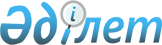 Об установлении ограничения в связи со вспышкой бруцеллеза крупного  рогатого скота на территории Благодарненского сельского округа
					
			Утративший силу
			
			
		
					Решение акима Благодарненского сельского округа Урджарского района Восточно-Казахстанской области от 18 марта 2011 года N 3. Зарегистрировано Управлением юстиции Урджарского района Департамента юстиции Восточно-Казахстанской области 20 апреля 2011 года за N 5-18-120. Утратило силу решением акима Благодарненского сельского округа Урджарского района от 03 ноября 2011 года N 15

      Сноска. Утратило силу решением акима Благодарненского сельского округа Урджарского района от 03.11.2011 N 15.      В соответствии с подпунктом 7) статьи 10-1 Закона Республики Казахстан «О ветеринарии» от 10 июля 2002 года № 339, согласно представления главного государственного ветеринарно-санитарного инспектора Урджарского района от 24 ноября 2010 года № 05-15-1049 аким Благодарненского сельского округа РЕШИЛ:



      1. Установить ограничения в связи со вспышкой бруцеллеза среди крупного рогатого скота на территории Благодарненского сельского округа с введением ограничительных мероприятий согласно действующего законодательства.

      2. Рекомендовать государственному ветеринарно-санитарному инспектору Благодарненского сельского округа М. Толекову (по согласованию) обеспечить контроль за исполнением требований данных ограничительных мероприятий.

      3. Рекомендовать директору коммунального государственного казенного предприятия "Медицинское объединение № 2 Урджарского района" Н. Жакияновой (по согласованию) проведение медицинского осмотра населения Благодарненского сельского округа.

      4. Рекомендовать начальнику управления государственного санитарно-эпидемиологического надзора по Урджарскому району Б. Нигматуллину (по согласованию) принять меры своевременного выявления людей больных бруцеллезом и их лечение.

      5. Рекомендовать инспектору участковой полиции Благодарненского сельского округа Т. Оразханову (по согласованию) оказать содействие в проведении оздоровительных мероприятий.

      6. Государственному ветеринарно-санитарному врачу Благодарненского сельского округа Т. Ибраеву организовать проведение оздоровительных мероприятий.

      7. Контроль за выполнением данного решения оставляю за собой.



      8. Данное решение вводится в действие по истечении десяти календарных дней после дня его первого официального опубликования.

       Аким Благодарненского

      сельского округа                               К. Касенов      Согласовано:      Государственный ветеринарно-

      санитарный инспектор Благодарненского

      сельского округа                               М. Толеков      18 марта 2011 г.      Директор коммунального государственного

      казенного предприятия "Медицинское

      объединение № 2 Урджарского района"            Н. Жакиянова      18 марта 2011 г.      Начальник Управления государственного

      санитарно-эпидемиологического надзора

      по Урджарскому району                         Б. Нигматуллин      18 марта 2011 г.      Инспектор участковый полиции

      Благодарненского сельского округа             Т. Оразханов      18 марта 2011 г.
					© 2012. РГП на ПХВ «Институт законодательства и правовой информации Республики Казахстан» Министерства юстиции Республики Казахстан
				